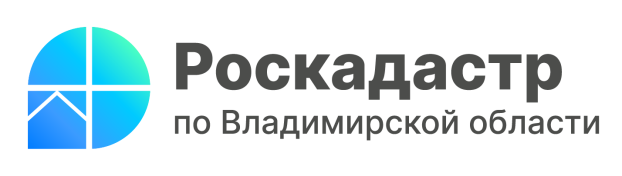 ЗАКАЗАТЬ КАДАСТРОВЫЕ РАБОТЫ СТАЛО ПРОЩЕС 1 апреля 2023 года функционирует электронная платформа кадастровых работ личного кабинета официального сайта Росреестра – ЭПКР (epkr.rosreestr.ru).31 мая 2023 года платформа интегрирована с Госуслугами - доступна услуга поиска кадастрового инженера (gosuslugi.ru).Главной особенностью платформы является то, что она позволяет гражданам найти наиболее подходящего кадастрового инженера и пройти полный путь от поиска исполнителя кадастровых работ до постановки объекта недвижимости на государственный кадастровый учет.Платформа предназначена для физических, юридических лиц, кадастровых инженеров и предоставляет пользователям возможность:Просмотр и выбор кадастровых инженеров из списка потенциальных исполнителей заказа;Формирования заказа на выполнение кадастровых работ и направления его на рассмотрение кадастровым инженерам по территориальному принципу;Просмотр списка созданных заявителями заказов;Общение заказчика и исполнителя об условиях выполнения кадастровых работ в виде чата с возможностью пересылки файлов;Формирование в электронном виде на основе типовой формы договора подряда и подписание его;Формирование рейтинга кадастровых инженеров, включающего возможность заказчика оценить качество работы и оставить отзыв.Пройти авторизацию на ЭПКР можно следующими способами:– кадастровым инженерам посредством Личного кабинета кадастрового инженера Официального сайта Росреестра либо по адресу https://epkr.rosreestr.ru;– физическим и юридическим лицам – по адресу https://epkr.rosreestr.ru.